ALLEGATO A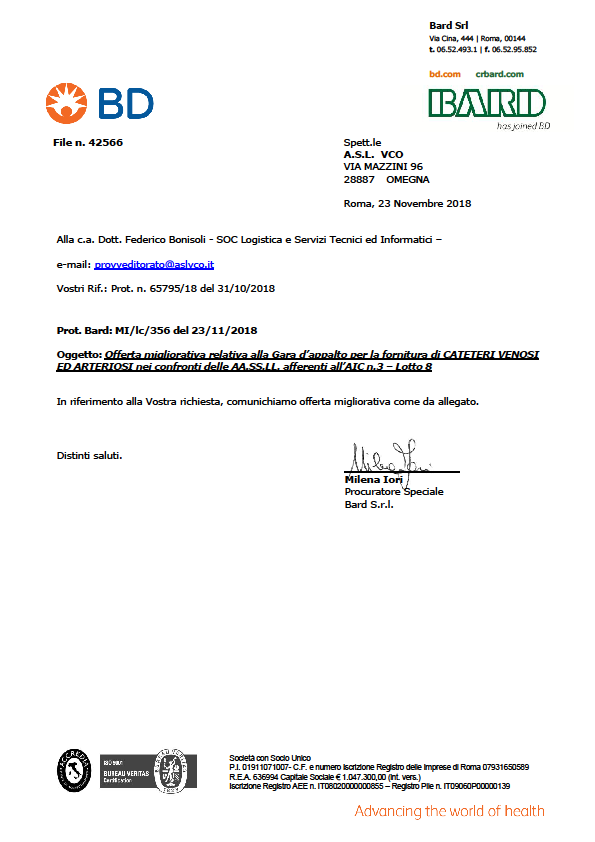 